A partir d’ una de les fotografies que adjunto a continuació sobre un monument del barri. Feu el dibuix  d’ una de les imatges amb els coneixements que hem anat adquirint al llarg del curs. Treballant les ombres, la profunditat, els detalls, definir el color de les línies...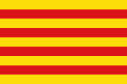 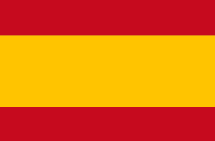 A partir de una de las fotografías que adjunto a continuación sobre un monumento del barrio. Hacer el dibujo de una de las imágenes con los conocimientos que hemos adquirido  a lo largo del curso. Trabajando las sombras, la profundidad, los detalles, definir el color de las líneas…Exemple: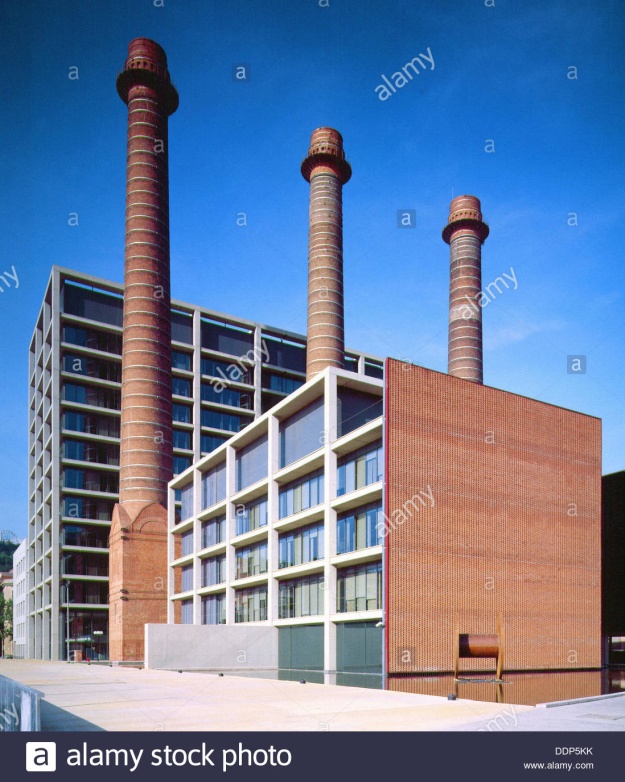 Imatge: Dibuix :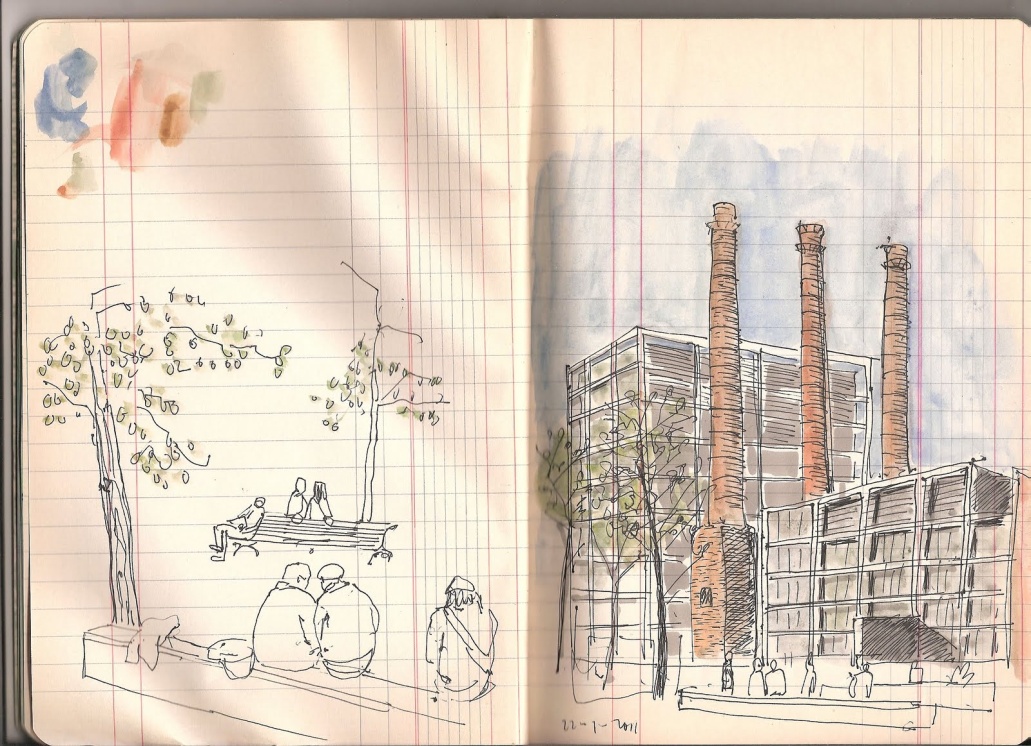 Imatges de monumets  del barri que podeu dibuixar: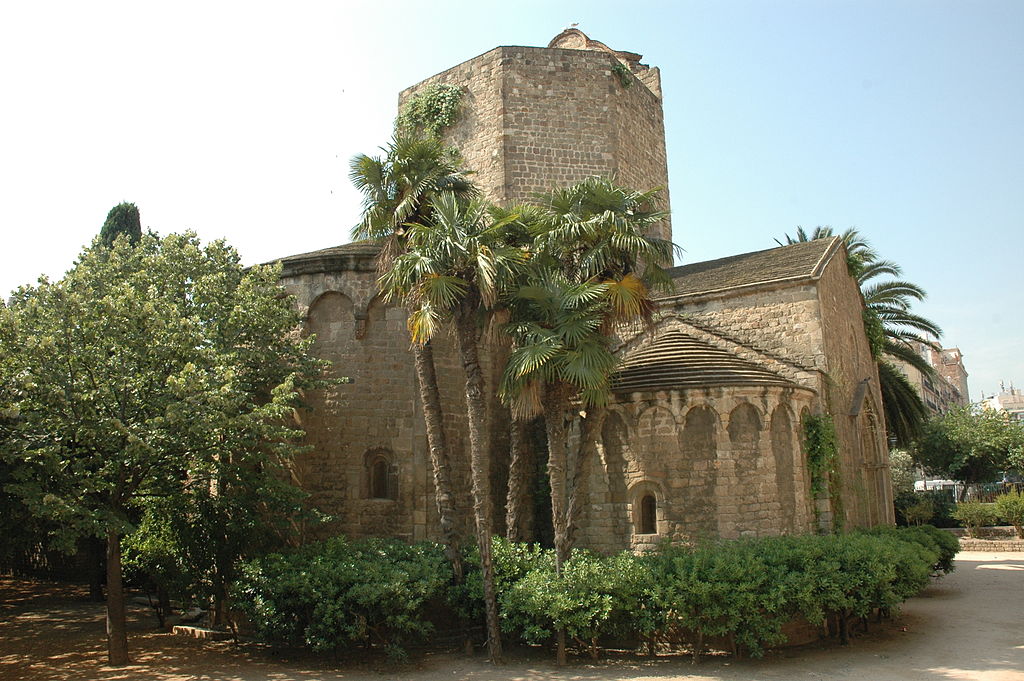 Monestir de Sant Pau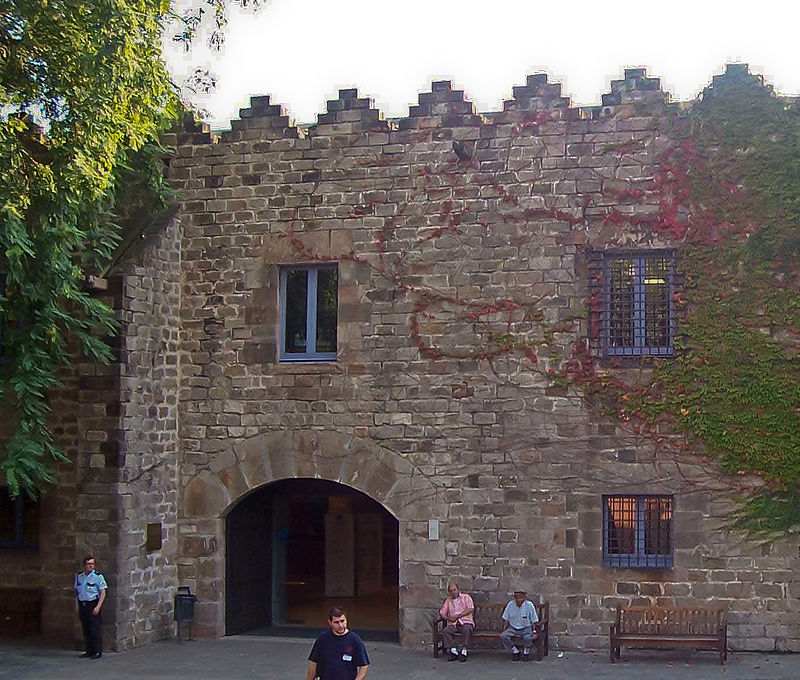 Reials Drassanes 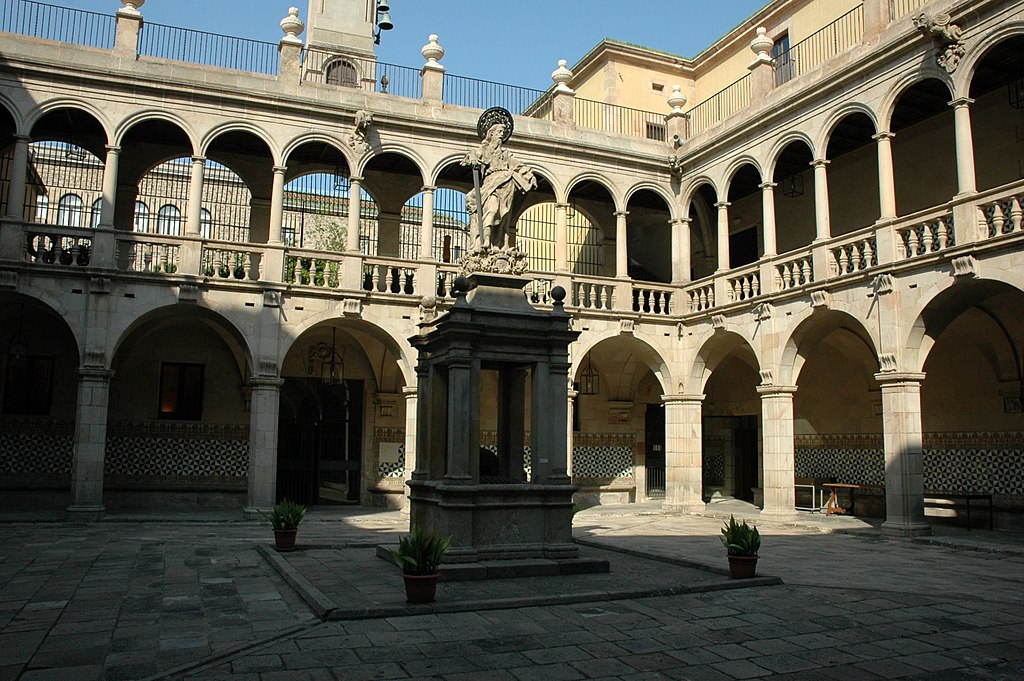 Antic Hospital de Santa CreuMercat de la Boqueria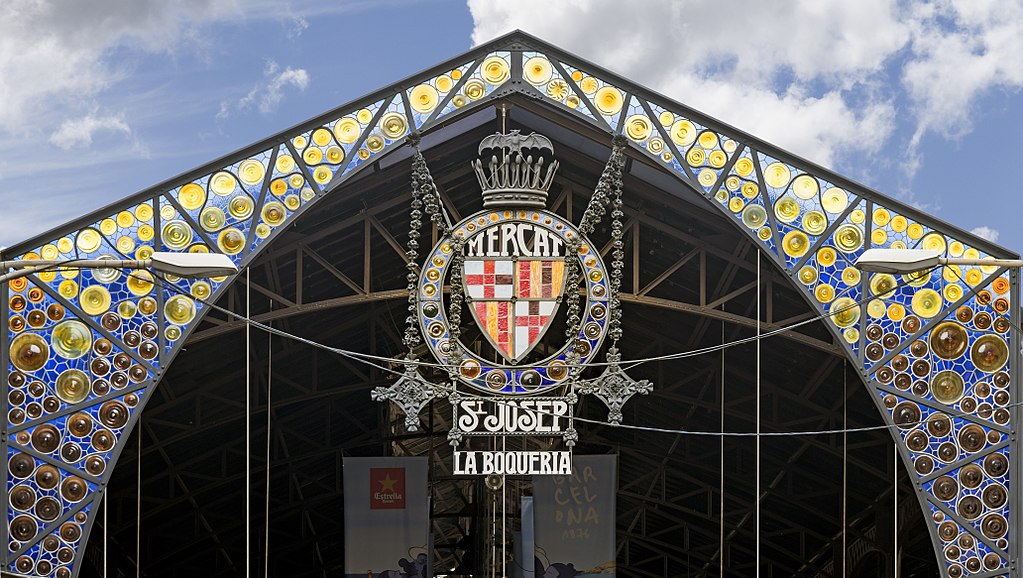 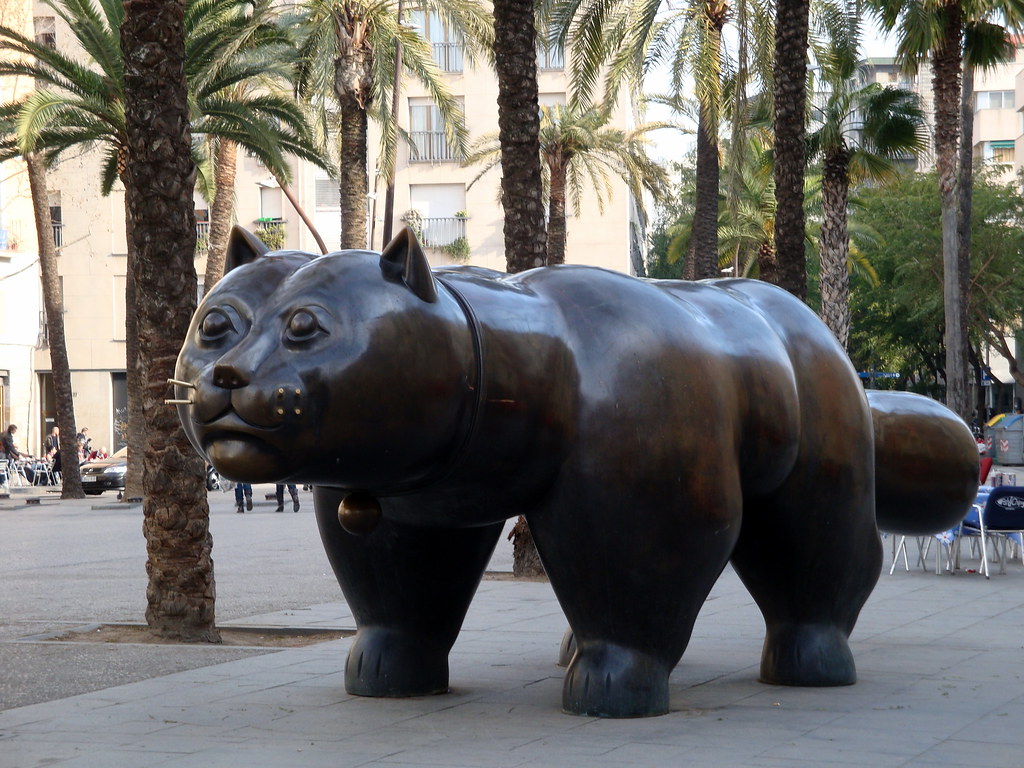 Gat de Botero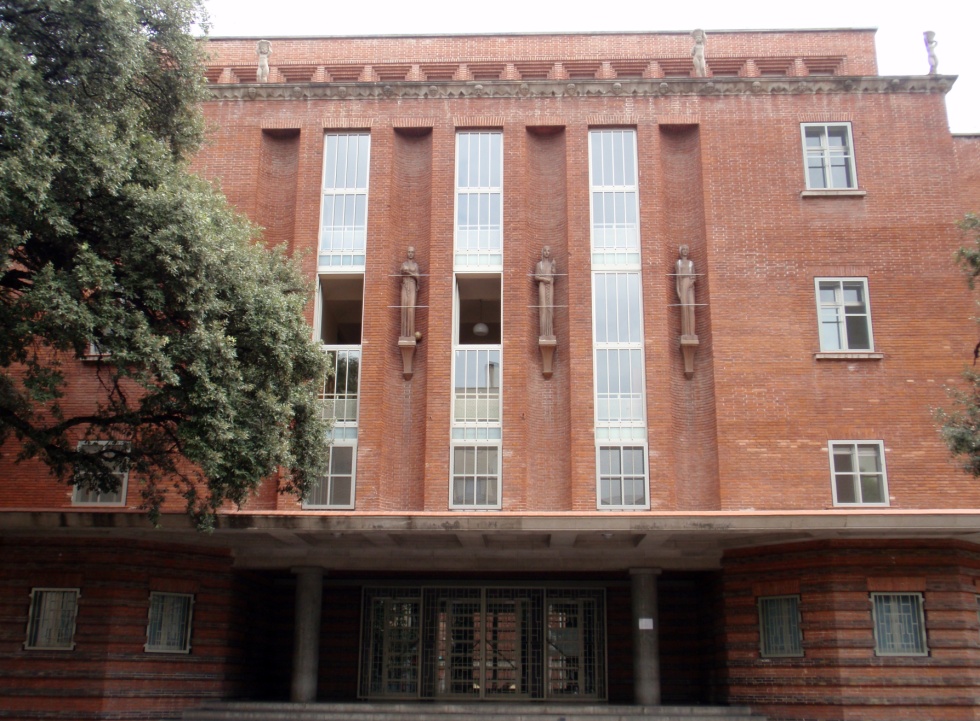 Escola Collaso i Gil